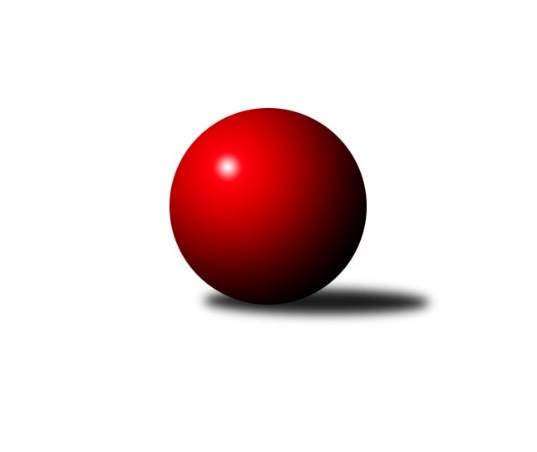 Č.19Ročník 2019/2020	14.8.2024 Okresní přebor - skupina B 2019/2020Statistika 19. kolaTabulka družstev:		družstvo	záp	výh	rem	proh	skore	sety	průměr	body	plné	dorážka	chyby	1.	TJ Kovostroj Děčín B	16	14	1	1	77.5 : 18.5 	(94.0 : 34.0)	1596	29	1126	470	26.7	2.	TJ Union Děčín	17	12	1	4	64.0 : 38.0 	(74.5 : 61.5)	1520	25	1085	435	43.4	3.	Sokol Ústí n. L. B	17	10	2	5	60.0 : 42.0 	(75.0 : 61.0)	1506	22	1072	434	41	4.	Sokol Roudnice n. L.	17	11	0	6	60.0 : 42.0 	(70.5 : 65.5)	1529	22	1087	441	36.5	5.	KO Česká Kamenice B	17	9	1	7	50.5 : 51.5 	(69.0 : 67.0)	1510	19	1080	430	42.6	6.	SKK Bohušovice C	16	8	0	8	45.5 : 50.5 	(63.0 : 65.0)	1429	16	1026	403	48.9	7.	ASK Lovosice B	17	8	0	9	49.0 : 53.0 	(62.5 : 73.5)	1477	16	1054	423	45.2	8.	TJ Kovostroj Děčín C	16	7	0	9	45.5 : 50.5 	(64.0 : 64.0)	1524	14	1083	442	45.5	9.	Sokol Ústí n. L. C	16	5	1	10	47.5 : 48.5 	(68.0 : 60.0)	1536	11	1096	441	42.8	10.	TJ Teplice Letná C	16	3	0	13	26.5 : 69.5 	(50.0 : 78.0)	1470	6	1055	415	46.9	11.	TJ Teplice Letná D	17	1	0	16	20.0 : 82.0 	(37.5 : 98.5)	1364	2	997	367	62.8Tabulka doma:		družstvo	záp	výh	rem	proh	skore	sety	průměr	body	maximum	minimum	1.	TJ Union Děčín	9	8	1	0	41.0 : 13.0 	(47.5 : 24.5)	1474	17	1520	1421	2.	TJ Kovostroj Děčín B	8	8	0	0	43.0 : 5.0 	(54.5 : 9.5)	1647	16	1699	1605	3.	Sokol Ústí n. L. B	9	7	1	1	40.0 : 14.0 	(48.5 : 23.5)	1523	15	1569	1443	4.	Sokol Roudnice n. L.	8	6	0	2	32.0 : 16.0 	(37.5 : 26.5)	1585	12	1629	1538	5.	SKK Bohušovice C	8	6	0	2	30.0 : 18.0 	(38.0 : 26.0)	1538	12	1597	1433	6.	ASK Lovosice B	8	6	0	2	29.0 : 19.0 	(34.0 : 30.0)	1554	12	1680	1468	7.	KO Česká Kamenice B	9	5	1	3	30.0 : 24.0 	(44.0 : 28.0)	1570	11	1619	1496	8.	TJ Kovostroj Děčín C	8	4	0	4	26.5 : 21.5 	(38.5 : 25.5)	1504	8	1594	1339	9.	Sokol Ústí n. L. C	8	3	0	5	26.5 : 21.5 	(39.5 : 24.5)	1533	6	1627	1485	10.	TJ Teplice Letná C	8	3	0	5	17.5 : 30.5 	(30.5 : 33.5)	1580	6	1658	1470	11.	TJ Teplice Letná D	8	1	0	7	14.0 : 34.0 	(23.0 : 41.0)	1452	2	1542	1350Tabulka venku:		družstvo	záp	výh	rem	proh	skore	sety	průměr	body	maximum	minimum	1.	TJ Kovostroj Děčín B	8	6	1	1	34.5 : 13.5 	(39.5 : 24.5)	1595	13	1655	1463	2.	Sokol Roudnice n. L.	9	5	0	4	28.0 : 26.0 	(33.0 : 39.0)	1521	10	1603	1368	3.	TJ Union Děčín	8	4	0	4	23.0 : 25.0 	(27.0 : 37.0)	1526	8	1616	1416	4.	KO Česká Kamenice B	8	4	0	4	20.5 : 27.5 	(25.0 : 39.0)	1501	8	1713	1306	5.	Sokol Ústí n. L. B	8	3	1	4	20.0 : 28.0 	(26.5 : 37.5)	1510	7	1658	1311	6.	TJ Kovostroj Děčín C	8	3	0	5	19.0 : 29.0 	(25.5 : 38.5)	1522	6	1630	1322	7.	Sokol Ústí n. L. C	8	2	1	5	21.0 : 27.0 	(28.5 : 35.5)	1530	5	1615	1448	8.	SKK Bohušovice C	8	2	0	6	15.5 : 32.5 	(25.0 : 39.0)	1421	4	1577	1161	9.	ASK Lovosice B	9	2	0	7	20.0 : 34.0 	(28.5 : 43.5)	1468	4	1586	1362	10.	TJ Teplice Letná C	8	0	0	8	9.0 : 39.0 	(19.5 : 44.5)	1452	0	1545	1290	11.	TJ Teplice Letná D	9	0	0	9	6.0 : 48.0 	(14.5 : 57.5)	1351	0	1482	1173Tabulka podzimní části:		družstvo	záp	výh	rem	proh	skore	sety	průměr	body	doma	venku	1.	TJ Kovostroj Děčín B	10	8	1	1	44.0 : 16.0 	(55.5 : 24.5)	1581	17 	5 	0 	0 	3 	1 	1	2.	KO Česká Kamenice B	10	7	1	2	38.5 : 21.5 	(50.0 : 30.0)	1584	15 	3 	1 	2 	4 	0 	0	3.	Sokol Roudnice n. L.	10	7	0	3	38.0 : 22.0 	(46.0 : 34.0)	1550	14 	3 	0 	1 	4 	0 	2	4.	TJ Union Děčín	10	6	1	3	35.0 : 25.0 	(42.5 : 37.5)	1525	13 	3 	1 	0 	3 	0 	3	5.	Sokol Ústí n. L. B	10	5	2	3	36.0 : 24.0 	(44.0 : 36.0)	1481	12 	4 	1 	1 	1 	1 	2	6.	TJ Kovostroj Děčín C	10	5	0	5	33.0 : 27.0 	(47.0 : 33.0)	1552	10 	3 	0 	3 	2 	0 	2	7.	Sokol Ústí n. L. C	10	4	1	5	34.0 : 26.0 	(43.0 : 37.0)	1524	9 	2 	0 	2 	2 	1 	3	8.	SKK Bohušovice C	10	4	0	6	23.0 : 37.0 	(34.0 : 46.0)	1403	8 	4 	0 	1 	0 	0 	5	9.	ASK Lovosice B	10	3	0	7	22.0 : 38.0 	(28.0 : 52.0)	1448	6 	3 	0 	2 	0 	0 	5	10.	TJ Teplice Letná C	10	2	0	8	14.5 : 45.5 	(30.0 : 50.0)	1485	4 	2 	0 	3 	0 	0 	5	11.	TJ Teplice Letná D	10	1	0	9	12.0 : 48.0 	(20.0 : 60.0)	1388	2 	1 	0 	4 	0 	0 	5Tabulka jarní části:		družstvo	záp	výh	rem	proh	skore	sety	průměr	body	doma	venku	1.	TJ Kovostroj Děčín B	6	6	0	0	33.5 : 2.5 	(38.5 : 9.5)	1620	12 	3 	0 	0 	3 	0 	0 	2.	TJ Union Děčín	7	6	0	1	29.0 : 13.0 	(32.0 : 24.0)	1479	12 	5 	0 	0 	1 	0 	1 	3.	ASK Lovosice B	7	5	0	2	27.0 : 15.0 	(34.5 : 21.5)	1508	10 	3 	0 	0 	2 	0 	2 	4.	Sokol Ústí n. L. B	7	5	0	2	24.0 : 18.0 	(31.0 : 25.0)	1552	10 	3 	0 	0 	2 	0 	2 	5.	SKK Bohušovice C	6	4	0	2	22.5 : 13.5 	(29.0 : 19.0)	1512	8 	2 	0 	1 	2 	0 	1 	6.	Sokol Roudnice n. L.	7	4	0	3	22.0 : 20.0 	(24.5 : 31.5)	1512	8 	3 	0 	1 	1 	0 	2 	7.	TJ Kovostroj Děčín C	6	2	0	4	12.5 : 23.5 	(17.0 : 31.0)	1464	4 	1 	0 	1 	1 	0 	3 	8.	KO Česká Kamenice B	7	2	0	5	12.0 : 30.0 	(19.0 : 37.0)	1447	4 	2 	0 	1 	0 	0 	4 	9.	Sokol Ústí n. L. C	6	1	0	5	13.5 : 22.5 	(25.0 : 23.0)	1543	2 	1 	0 	3 	0 	0 	2 	10.	TJ Teplice Letná C	6	1	0	5	12.0 : 24.0 	(20.0 : 28.0)	1480	2 	1 	0 	2 	0 	0 	3 	11.	TJ Teplice Letná D	7	0	0	7	8.0 : 34.0 	(17.5 : 38.5)	1347	0 	0 	0 	3 	0 	0 	4 Zisk bodů pro družstvo:		jméno hráče	družstvo	body	zápasy	v %	dílčí body	sety	v %	1.	Petr Došek 	Sokol Roudnice n. L. 	9	/	10	(90%)	17	/	20	(85%)	2.	Jiří Woš 	Sokol Roudnice n. L. 	8	/	10	(80%)	13	/	20	(65%)	3.	Miroslav Bachor 	TJ Kovostroj Děčín B 	7	/	8	(88%)	15	/	16	(94%)	4.	Olga Urbanová 	KO Česká Kamenice B 	7	/	9	(78%)	14	/	18	(78%)	5.	Jiří Pulchart 	Sokol Ústí n. L. B 	7	/	9	(78%)	13	/	18	(72%)	6.	Jiří Kyral 	Sokol Ústí n. L. C 	6	/	6	(100%)	9.5	/	12	(79%)	7.	Miroslav Rejchrt 	TJ Kovostroj Děčín B 	6	/	7	(86%)	11	/	14	(79%)	8.	Jan Klíma 	SKK Bohušovice C 	6	/	8	(75%)	11	/	16	(69%)	9.	Antonín Hrabě 	TJ Kovostroj Děčín B 	6	/	9	(67%)	13	/	18	(72%)	10.	Pavel Nevole 	TJ Kovostroj Děčín C 	6	/	9	(67%)	13	/	18	(72%)	11.	Pavel Nováček 	Sokol Ústí n. L. C 	6	/	9	(67%)	11.5	/	18	(64%)	12.	Čestmír Dvořák 	TJ Kovostroj Děčín C 	6	/	9	(67%)	10.5	/	18	(58%)	13.	Pavel Klíž 	ASK Lovosice B 	6	/	9	(67%)	10	/	18	(56%)	14.	Karel Zatočil 	Sokol Ústí n. L. C 	6	/	10	(60%)	11	/	20	(55%)	15.	Martin Soukup 	TJ Teplice Letná C 	5.5	/	7	(79%)	12	/	14	(86%)	16.	Petr Kumstát 	TJ Union Děčín 	5	/	5	(100%)	9	/	10	(90%)	17.	Eugen Šroff 	Sokol Ústí n. L. B 	5	/	5	(100%)	7	/	10	(70%)	18.	Milan Pecha st.	TJ Union Děčín 	5	/	7	(71%)	9	/	14	(64%)	19.	Simona Puschová 	Sokol Ústí n. L. C 	5	/	7	(71%)	7	/	14	(50%)	20.	Jiří Jablonický 	TJ Kovostroj Děčín B 	5	/	9	(56%)	10.5	/	18	(58%)	21.	Vladimír Mihalík 	Sokol Ústí n. L. B 	5	/	10	(50%)	9.5	/	20	(48%)	22.	Eva Říhová 	KO Česká Kamenice B 	4.5	/	9	(50%)	8.5	/	18	(47%)	23.	Věra Šimečková 	KO Česká Kamenice B 	4	/	4	(100%)	8	/	8	(100%)	24.	Roman Slavík 	TJ Kovostroj Děčín C 	4	/	5	(80%)	7.5	/	10	(75%)	25.	Martin Pokorný 	TJ Teplice Letná D 	4	/	7	(57%)	7	/	14	(50%)	26.	Libor Hekerle 	KO Česká Kamenice B 	4	/	8	(50%)	10	/	16	(63%)	27.	Pavel Mihalík 	Sokol Ústí n. L. B 	4	/	8	(50%)	8	/	16	(50%)	28.	Jan Chvátal 	KO Česká Kamenice B 	4	/	9	(44%)	8.5	/	18	(47%)	29.	Petr Zalabák st.	ASK Lovosice B 	4	/	10	(40%)	8	/	20	(40%)	30.	Martin Dítě 	TJ Union Děčín 	3	/	4	(75%)	4.5	/	8	(56%)	31.	Petr Zalabák ml.	ASK Lovosice B 	3	/	7	(43%)	4.5	/	14	(32%)	32.	Václav Pavelka 	TJ Union Děčín 	3	/	8	(38%)	8	/	16	(50%)	33.	Vladimír Chrpa 	SKK Bohušovice C 	3	/	9	(33%)	9	/	18	(50%)	34.	Josef Kecher 	Sokol Roudnice n. L. 	3	/	9	(33%)	7	/	18	(39%)	35.	Filip Dítě 	TJ Union Děčín 	2	/	2	(100%)	4	/	4	(100%)	36.	Josef Krupka st.	Sokol Ústí n. L. B 	2	/	2	(100%)	2	/	4	(50%)	37.	Zdeněk Šimáček 	ASK Lovosice B 	2	/	3	(67%)	3	/	6	(50%)	38.	Miroslav Jiroušek 	TJ Kovostroj Děčín C 	2	/	3	(67%)	3	/	6	(50%)	39.	Alois Haluska 	Sokol Roudnice n. L. 	2	/	4	(50%)	3	/	8	(38%)	40.	Josef Devera ml.	SKK Bohušovice C 	2	/	4	(50%)	3	/	8	(38%)	41.	Mirka Bednářová 	TJ Kovostroj Děčín C 	2	/	5	(40%)	6	/	10	(60%)	42.	Jan Brhlík st.	TJ Teplice Letná C 	2	/	5	(40%)	4	/	10	(40%)	43.	Jaroslav Kuneš 	Sokol Ústí n. L. C 	2	/	5	(40%)	2	/	10	(20%)	44.	Petr Prouza ml.	SKK Bohušovice C 	2	/	6	(33%)	6	/	12	(50%)	45.	Radek Plicka 	Sokol Roudnice n. L. 	2	/	6	(33%)	5	/	12	(42%)	46.	Jana Sobotková 	TJ Kovostroj Děčín B 	2	/	6	(33%)	5	/	12	(42%)	47.	Eva Staňková 	TJ Teplice Letná C 	2	/	6	(33%)	4	/	12	(33%)	48.	Jiří Houdek 	TJ Kovostroj Děčín C 	2	/	7	(29%)	5	/	14	(36%)	49.	Ivan Králik 	TJ Teplice Letná D 	2	/	7	(29%)	4	/	14	(29%)	50.	Markéta Matějáková 	TJ Teplice Letná D 	2	/	9	(22%)	6	/	18	(33%)	51.	Josef Růžička 	Sokol Ústí n. L. B 	1	/	2	(50%)	2	/	4	(50%)	52.	Jiří Říha 	TJ Teplice Letná C 	1	/	4	(25%)	5	/	8	(63%)	53.	Milan Pecha ml.	TJ Union Děčín 	1	/	4	(25%)	4	/	8	(50%)	54.	Zdeněk Štětka 	TJ Union Děčín 	1	/	4	(25%)	3	/	8	(38%)	55.	Luďka Maříková 	SKK Bohušovice C 	1	/	5	(20%)	3	/	10	(30%)	56.	Magdalena Šabatová 	SKK Bohušovice C 	1	/	5	(20%)	1	/	10	(10%)	57.	Jan Baco 	TJ Union Děčín 	1	/	5	(20%)	1	/	10	(10%)	58.	Eva Kuchařová 	ASK Lovosice B 	1	/	6	(17%)	2.5	/	12	(21%)	59.	Petr Saksun 	TJ Teplice Letná D 	1	/	8	(13%)	1	/	16	(6%)	60.	Emilie Nováková 	TJ Kovostroj Děčín B 	0	/	1	(0%)	1	/	2	(50%)	61.	Miroslav Král 	KO Česká Kamenice B 	0	/	1	(0%)	1	/	2	(50%)	62.	Martin Kubištík st.	TJ Teplice Letná D 	0	/	1	(0%)	0	/	2	(0%)	63.	Marie Čiháková 	TJ Kovostroj Děčín C 	0	/	1	(0%)	0	/	2	(0%)	64.	Milan Wundrawitz 	Sokol Ústí n. L. B 	0	/	2	(0%)	1	/	4	(25%)	65.	Eduard Skála 	TJ Teplice Letná D 	0	/	2	(0%)	0	/	4	(0%)	66.	Jana Zvěřinová 	TJ Teplice Letná C 	0	/	2	(0%)	0	/	4	(0%)	67.	Sylva Vahalová 	SKK Bohušovice C 	0	/	3	(0%)	1	/	6	(17%)	68.	Jana Němečková 	TJ Teplice Letná D 	0	/	4	(0%)	1	/	8	(13%)	69.	Sabina Dudešková 	TJ Teplice Letná C 	0	/	4	(0%)	0	/	8	(0%)	70.	Jindřich Hruška 	TJ Teplice Letná C 	0	/	5	(0%)	1	/	10	(10%)	71.	Miroslav Hnyk 	ASK Lovosice B 	0	/	5	(0%)	0	/	10	(0%)	72.	Michal Horňák 	TJ Teplice Letná C 	0	/	7	(0%)	4	/	14	(29%)Průměry na kuželnách:		kuželna	průměr	plné	dorážka	chyby	výkon na hráče	1.	Roudnice, 1-2	1565	1110	454	35.4	(391.4)	2.	TJ Teplice Letná, 1-2	1561	1103	458	51.5	(390.4)	3.	Česká Kamenice, 1-2	1550	1102	448	41.1	(387.7)	4.	Kovostroj Děčín, 1-2	1526	1084	442	39.5	(381.6)	5.	Bohušovice, 1-4	1525	1074	451	42.1	(381.3)	6.	Sokol Ústí, 1-2	1485	1067	418	47.0	(371.3)	7.	TJ Teplice Letná, 3-4	1474	1068	406	63.8	(368.7)	8.	Union Děčín, 1-2	1401	1014	386	49.5	(350.3)	9.	- volno -, 1-4	0	0	0	0.0	(0.0)Nejlepší výkony na kuželnách:Roudnice, 1-2Sokol Ústí n. L. B	1658	12. kolo	Jiří Pulchart 	Sokol Ústí n. L. B	435	12. koloTJ Kovostroj Děčín C	1630	9. kolo	Pavel Mihalík 	Sokol Ústí n. L. B	434	12. koloSokol Roudnice n. L.	1629	17. kolo	Petr Došek 	Sokol Roudnice n. L.	429	4. koloSokol Roudnice n. L.	1625	14. kolo	Mirka Bednářová 	TJ Kovostroj Děčín C	428	9. koloSokol Roudnice n. L.	1596	9. kolo	Roman Slavík 	TJ Kovostroj Děčín C	427	9. koloSokol Roudnice n. L.	1593	4. kolo	Alois Haluska 	Sokol Roudnice n. L.	425	15. koloSokol Ústí n. L. C	1584	17. kolo	Petr Došek 	Sokol Roudnice n. L.	419	17. koloSokol Roudnice n. L.	1570	12. kolo	Alois Haluska 	Sokol Roudnice n. L.	418	14. koloSokol Roudnice n. L.	1565	15. kolo	Jiří Woš 	Sokol Roudnice n. L.	418	4. koloSokol Roudnice n. L.	1565	7. kolo	Jiří Woš 	Sokol Roudnice n. L.	417	17. koloTJ Teplice Letná, 1-2KO Česká Kamenice B	1713	6. kolo	Martin Soukup 	TJ Teplice Letná C	470	5. koloTJ Teplice Letná C	1658	5. kolo	Martin Soukup 	TJ Teplice Letná C	468	10. koloSokol Ústí n. L. C	1615	8. kolo	Jan Brhlík st.	TJ Teplice Letná C	452	6. koloTJ Teplice Letná C	1609	6. kolo	Libor Hekerle 	KO Česká Kamenice B	451	6. koloSokol Roudnice n. L.	1603	2. kolo	Roman Slavík 	TJ Kovostroj Děčín C	447	14. koloTJ Teplice Letná C	1601	14. kolo	Olga Urbanová 	KO Česká Kamenice B	440	6. koloTJ Teplice Letná C	1595	10. kolo	Jan Brhlík st.	TJ Teplice Letná C	435	16. koloTJ Teplice Letná C	1591	16. kolo	Petr Došek 	Sokol Roudnice n. L.	429	2. koloTJ Kovostroj Děčín B	1591	16. kolo	Martin Soukup 	TJ Teplice Letná C	425	2. koloTJ Teplice Letná C	1589	8. kolo	Martin Soukup 	TJ Teplice Letná C	425	6. koloČeská Kamenice, 1-2TJ Kovostroj Děčín B	1651	9. kolo	Jiří Kyral 	Sokol Ústí n. L. C	441	4. koloKO Česká Kamenice B	1619	9. kolo	Věra Šimečková 	KO Česká Kamenice B	440	7. koloKO Česká Kamenice B	1619	4. kolo	Antonín Hrabě 	TJ Kovostroj Děčín B	436	9. koloKO Česká Kamenice B	1618	7. kolo	Věra Šimečková 	KO Česká Kamenice B	427	11. koloKO Česká Kamenice B	1606	13. kolo	Jan Brhlík st.	TJ Teplice Letná C	425	13. koloSokol Roudnice n. L.	1598	1. kolo	Alois Haluska 	Sokol Roudnice n. L.	423	1. koloKO Česká Kamenice B	1587	2. kolo	Miroslav Rejchrt 	TJ Kovostroj Děčín B	421	9. koloSokol Ústí n. L. B	1575	11. kolo	Věra Šimečková 	KO Česká Kamenice B	419	9. koloKO Česká Kamenice B	1575	11. kolo	Olga Urbanová 	KO Česká Kamenice B	419	9. koloSokol Ústí n. L. C	1568	4. kolo	Olga Urbanová 	KO Česká Kamenice B	419	13. koloKovostroj Děčín, 1-2TJ Kovostroj Děčín B	1699	1. kolo	Jiří Jablonický 	TJ Kovostroj Děčín B	471	1. koloTJ Kovostroj Děčín B	1668	15. kolo	Jiří Jablonický 	TJ Kovostroj Děčín B	455	13. koloTJ Kovostroj Děčín B	1664	13. kolo	Miroslav Bachor 	TJ Kovostroj Děčín B	453	15. koloTJ Kovostroj Děčín B	1654	18. kolo	Antonín Hrabě 	TJ Kovostroj Děčín B	449	10. koloTJ Kovostroj Děčín B	1642	4. kolo	Miroslav Bachor 	TJ Kovostroj Děčín B	446	4. koloTJ Kovostroj Děčín B	1639	2. kolo	Miroslav Bachor 	TJ Kovostroj Děčín B	433	2. koloTJ Kovostroj Děčín B	1622	8. kolo	Václav Pavelka 	TJ Union Děčín	430	10. koloTJ Kovostroj Děčín B	1619	10. kolo	Martin Soukup 	TJ Teplice Letná C	428	4. koloTJ Kovostroj Děčín B	1605	3. kolo	Jiří Jablonický 	TJ Kovostroj Děčín B	428	8. koloTJ Kovostroj Děčín C	1594	5. kolo	Miroslav Bachor 	TJ Kovostroj Děčín B	426	1. koloBohušovice, 1-4ASK Lovosice B	1680	13. kolo	Zdeněk Štětka 	TJ Union Děčín	481	1. koloTJ Kovostroj Děčín B	1655	14. kolo	Petr Zalabák st.	ASK Lovosice B	451	13. koloTJ Union Děčín	1616	1. kolo	Zdeněk Šimáček 	ASK Lovosice B	447	7. koloSKK Bohušovice C	1597	6. kolo	Pavel Klíž 	ASK Lovosice B	440	13. koloASK Lovosice B	1593	7. kolo	Petr Zalabák st.	ASK Lovosice B	439	15. koloSKK Bohušovice C	1591	18. kolo	Pavel Klíž 	ASK Lovosice B	435	17. koloASK Lovosice B	1587	15. kolo	Zdeněk Šimáček 	ASK Lovosice B	433	1. koloASK Lovosice B	1579	1. kolo	Pavel Klíž 	ASK Lovosice B	430	1. koloSKK Bohušovice C	1571	3. kolo	Vladimír Chrpa 	SKK Bohušovice C	428	18. koloSKK Bohušovice C	1564	10. kolo	Jiří Jablonický 	TJ Kovostroj Děčín B	428	14. koloSokol Ústí, 1-2Sokol Ústí n. L. C	1627	16. kolo	Pavel Mihalík 	Sokol Ústí n. L. B	454	14. koloTJ Kovostroj Děčín B	1572	12. kolo	Roman Slavík 	TJ Kovostroj Děčín C	452	17. koloTJ Kovostroj Děčín C	1571	11. kolo	Pavel Nováček 	Sokol Ústí n. L. C	438	18. koloSokol Ústí n. L. B	1569	17. kolo	Simona Puschová 	Sokol Ústí n. L. C	429	16. koloSokol Ústí n. L. C	1565	9. kolo	Pavel Mihalík 	Sokol Ústí n. L. B	426	13. koloSokol Ústí n. L. B	1557	10. kolo	Karel Zatočil 	Sokol Ústí n. L. C	422	9. koloTJ Union Děčín	1554	18. kolo	Martin Pokorný 	TJ Teplice Letná D	421	15. koloSokol Ústí n. L. B	1551	14. kolo	Čestmír Dvořák 	TJ Kovostroj Děčín C	421	11. koloSokol Ústí n. L. C	1546	18. kolo	Vladimír Mihalík 	Sokol Ústí n. L. B	419	10. koloSokol Ústí n. L. B	1543	13. kolo	Jiří Kyral 	Sokol Ústí n. L. C	416	16. koloTJ Teplice Letná, 3-4TJ Kovostroj Děčín B	1612	6. kolo	Roman Slavík 	TJ Kovostroj Děčín C	464	12. koloASK Lovosice B	1586	16. kolo	Martin Pokorný 	TJ Teplice Letná D	430	6. koloKO Česká Kamenice B	1574	5. kolo	Miroslav Bachor 	TJ Kovostroj Děčín B	426	6. koloSokol Roudnice n. L.	1552	18. kolo	Petr Zalabák ml.	ASK Lovosice B	426	16. koloTJ Teplice Letná D	1542	6. kolo	Radek Plicka 	Sokol Roudnice n. L.	423	18. koloTJ Kovostroj Děčín C	1537	12. kolo	Jan Chvátal 	KO Česká Kamenice B	419	5. koloTJ Union Děčín	1500	8. kolo	Antonín Hrabě 	TJ Kovostroj Děčín B	416	6. koloTJ Teplice Letná D	1498	8. kolo	Petr Zalabák st.	ASK Lovosice B	414	16. koloTJ Teplice Letná D	1489	12. kolo	Čestmír Dvořák 	TJ Kovostroj Děčín C	411	12. koloSokol Ústí n. L. B	1475	2. kolo	Věra Šimečková 	KO Česká Kamenice B	408	5. koloUnion Děčín, 1-2TJ Union Děčín	1520	15. kolo	Filip Dítě 	TJ Union Děčín	424	7. koloTJ Union Děčín	1519	14. kolo	Filip Dítě 	TJ Union Děčín	420	19. koloTJ Union Děčín	1514	7. kolo	Milan Pecha ml.	TJ Union Děčín	414	16. koloTJ Union Děčín	1502	11. kolo	Filip Dítě 	TJ Union Děčín	404	11. koloTJ Union Děčín	1465	9. kolo	Filip Dítě 	TJ Union Děčín	404	15. koloTJ Union Děčín	1464	16. kolo	Milan Pecha ml.	TJ Union Děčín	400	17. koloTJ Kovostroj Děčín B	1463	11. kolo	Martin Dítě 	TJ Union Děčín	399	9. koloSokol Ústí n. L. C	1448	7. kolo	Pavel Klíž 	ASK Lovosice B	398	14. koloTJ Union Děčín	1438	19. kolo	Pavel Mihalík 	Sokol Ústí n. L. B	398	6. koloTJ Union Děčín	1427	6. kolo	Filip Dítě 	TJ Union Děčín	396	14. kolo- volno -, 1-4Četnost výsledků:	6.0 : 0.0	12x	5.0 : 1.0	28x	4.0 : 2.0	17x	3.0 : 3.0	3x	2.0 : 4.0	12x	1.5 : 4.5	2x	1.0 : 5.0	13x	0.5 : 5.5	1x	0.0 : 6.0	3x